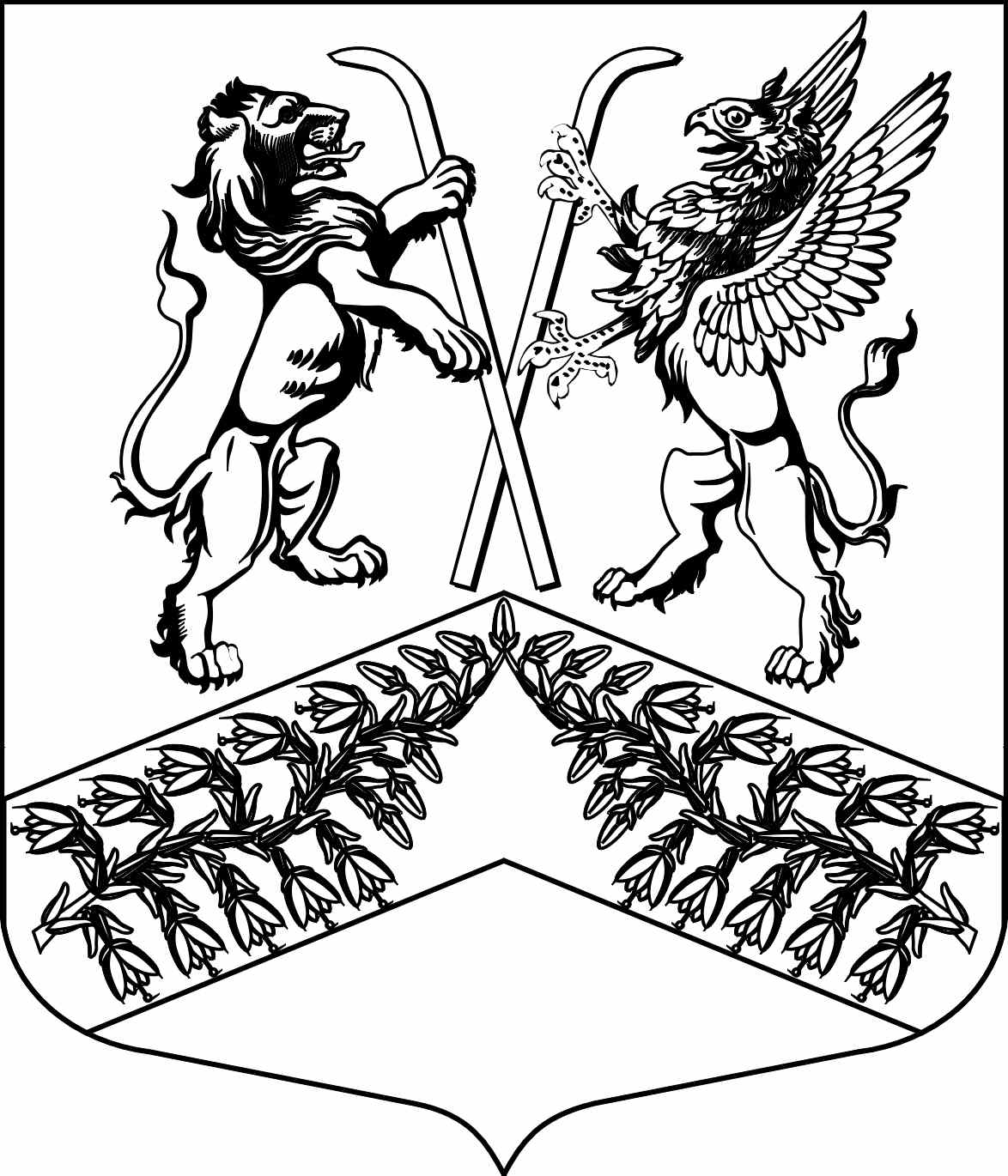 Муниципальное образование«Юкковское сельское поселение»Всеволожского муниципального района Ленинградской областиС О В Е Т   Д Е П У Т А Т О ВР Е Ш Е Н И Е_03.12.2021_                                                                                             №  _042_        дер. ЮккиО внесении изменений в решение совета депутатов муниципального образования «Юкковское сельское поселение» Всеволожского муниципального района Ленинградской области от 19.11.2021 № 035 «О принятии проекта решения «О внесении изменений в Устав муниципального образования «Юкковское сельское поселение» Всеволожского муниципального района Ленинградской области и назначении публичных слушаний 
по проекту»Руководствуясь Федеральным законом от 6 октября 2003 года №131-ФЗ «Об общих принципах организации местного самоуправления в Российской Федерации», Уставом муниципального образования «Юкковское сельское поселение» Всеволожского муниципального района Ленинградской области, решением совета депутатов муниципального образования «Юкковоское сельское поселение» Всеволожского муниципального района Ленинградской области от 07.02.2019 № 06 «Об утверждении Положения о порядке организации и проведения публичных слушаний на территории муниципального образования «Юкковсоке сельское поселение» совет депутатов муниципального образования «Юкковское сельское поселение» Всеволожского муниципального района Ленинградской области р е ш и л:Внести в решение совета депутатов муниципального образования «Юкковское сельское поселение» Всеволожского муниципального района Ленинградской области 
от 19.11.2021 № 035 «О принятии проекта решения «О внесении изменений в Устав муниципального образования «Юкковское сельское поселение» Всеволожского муниципального района Ленинградской области и назначении публичных слушаний по проекту» следующие изменения:В пункте 4 слова «17 декабря 2021 года» заменить словами «13 января 2022 года».В абзаце втором Приложения 4 слова «17 декабря 2021 года» заменить словами «13 января 2022 года». 	2. Настоящее решение подлежит официальному опубликованию.Глава муниципального образования           ______________________              О.А. Сапожникова